Republic of the Philippines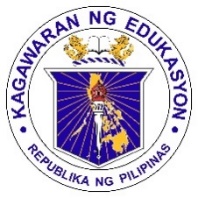 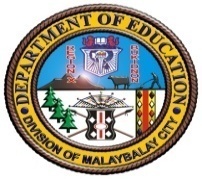 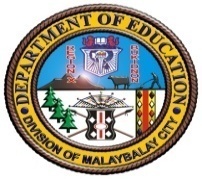 DEPARTMENT OF EDUCATIONRegion X- Northern MindanaoDivision of Malaybalay CityPurok 6, Casisang, Malaybalay CityTelefax: (088) 314-0094 email: depedmalaybalay@gmail.comEARTHQUAKE DRILL EVALUATION FORMDate/Time: 			 Place of Drill: 								School Name: 													Location in the school during the drill: 									Name of Evaluator: 							 Signature: 				The evaluator works in the Barangay Office:  YES    NO, pls. specify 					A. Encircle the letter of your choice.Is the siren loud enough to be heard by all the drill participants?YES 		b.    NO		If NO, please elaborate: 					Did the drill participants practice the “Duck, Cover and Hold” technique during the Alarm Phase (while the siren is being sounded)?YES 		b.    NO		If NO, please elaborate: 					During the Alarm Phase, what did the participants do?The participants evacuate while the bell is ringing.The participants waited for the siren to stop before evacuating.Others, please elaborate _____________________________________.Did the drill participants follow their designated routes to evacuation area?YES 		b.    NO		If NO, please elaborate: 					What did the participants do during the evacuation phase?The participants run.The participants walk casually.The participants walk faster than normal.Did the drill participants bring any first aid kit or any item noticeable during the evacuation phase?YES 		b.    NO		If NO, please elaborate: 					Did the drill participants conduct the headcount during the headcount phase?YES 		b.    NO	 	If NO, please elaborate: 					Is the evacuation area big enough to accommodate the evacuees?YES 		b.    NO 	If NO, please elaborate: 					What did the participants do while they are in the evacuation area?The participants stay in the evacuation are.The participants move to other place.The participants go back to the building without instruction.B. Please write down your observations in the space provided.Any other problem observed during the drill that might need to be addressed?Please elaborate: 																								How long did it take for all the drill participants to vacate the building and time to reach the designated evacuation area? 										Observed Number of Participants (estimates will do):C. If you have suggestions, please write them down in the space below.*This form is based from Evaluation Form A in DepEd Order No. 48, s. 2012PARTICIPANTSNO. OF LEARNERSNO. OF PWDSNO. OF PERSONNELCOUNT 